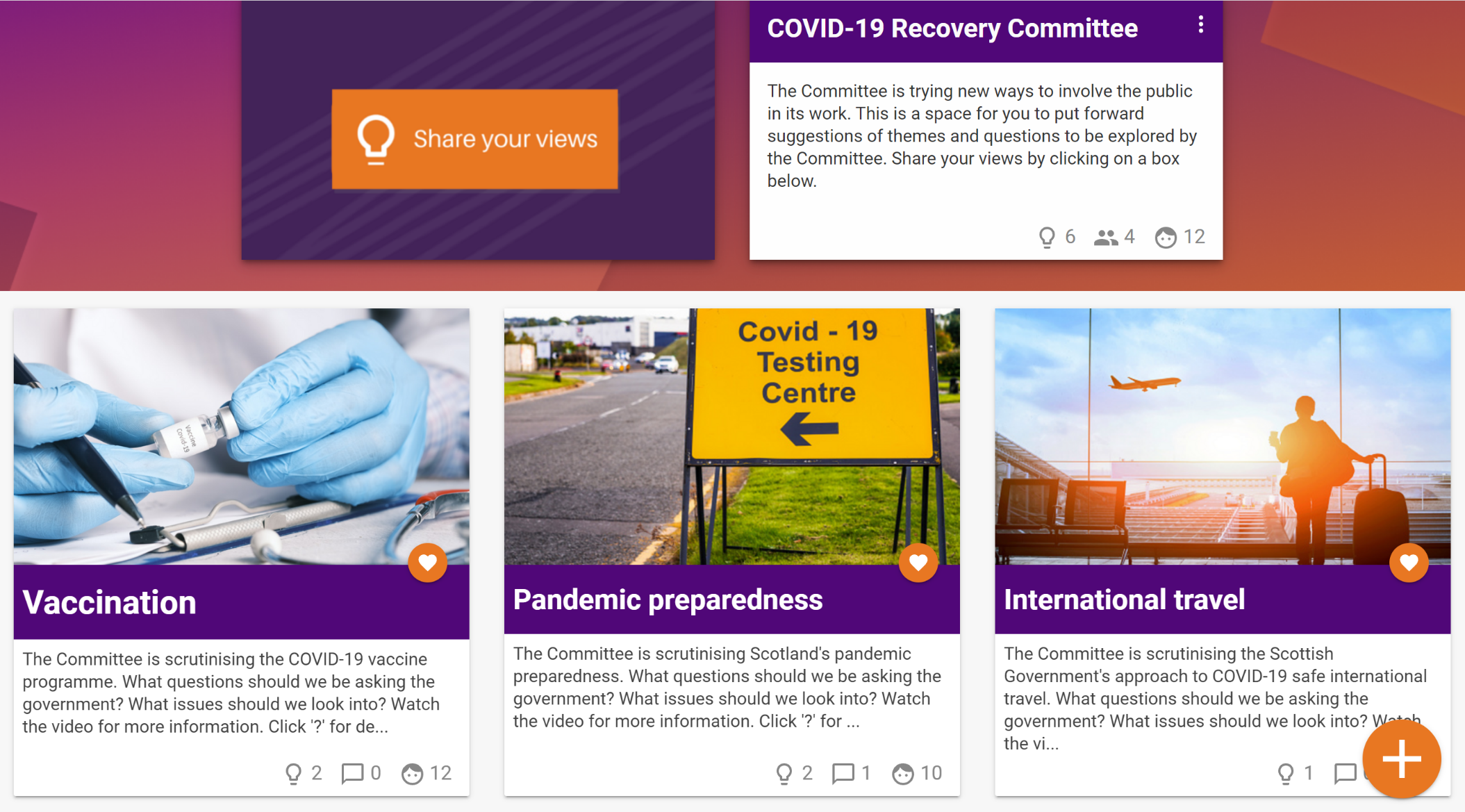 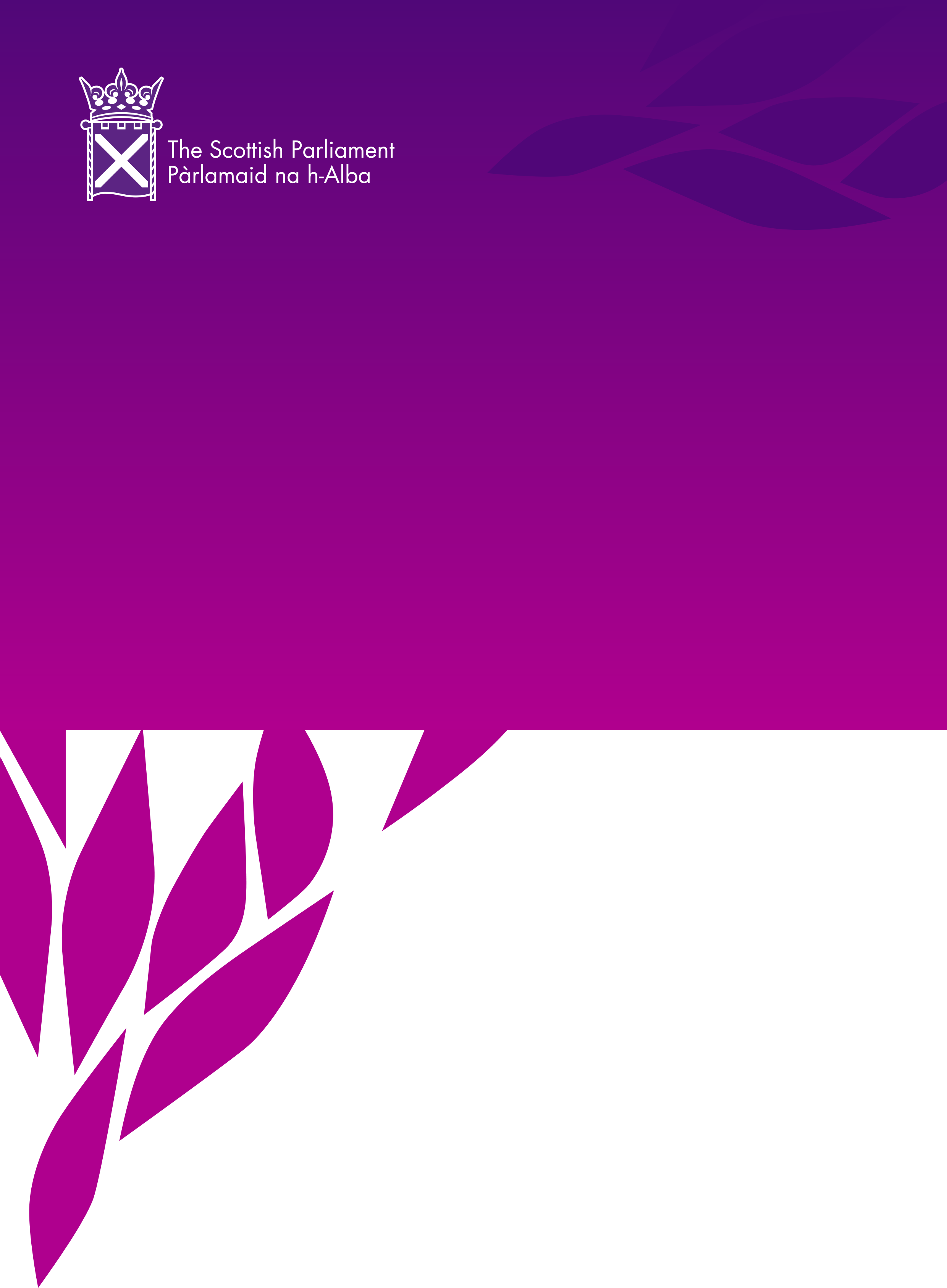 The Scottish Parliament’s COVID-19 Recovery Committee regularly meets with Ministers from the Scottish Government to examine their work and hold the government to account. We'd like to hear about the questions you have about Covid-19 Recovery in Scotland. We’ve set up a website where you, and your community, can put forward suggestions for questions and join the discussion to help inform the work of the Committee. This guide is to help you have conversations in your Community and then upload them to the discussion website, which can be accessed via: parliament.scot/covid-questions ContentsAdd your questions………………………………… page 2Vaccination…………………………………………………… page 3International Travel…………………………………………. page 4Rules for Staying Safe……………………………………... page 5Discuss other questions………………………….. page 6How to use this Conversation Guide	This conversation guide has been produced to support you to have your own discussions about issues related to COVID-19 recovery and feed your views into our online discussion space. If you wish to send in your suggestions manually please print this guide, fill in your suggestions, and return your suggestions for questions to:PACT, Q1.07, The Scottish Parliament, Edinburgh EH99 1SPAdd your questionsVaccination What questions do you have about the vaccination programme? Visit: https://engage.parliament.scot/group/10985 to enter questions from your discussion.International TravelWhat questions do you have about COVID-19 and international travel? Visit: https://engage.parliament.scot/group/10986 to enter questions from your discussion.Rules for staying safeWhat questions do you have about COVID-19 rules and health protection measures (face masks, social distancing, testing, self-isolation etc.) ?Visit: https://engage.parliament.scot/group/11051 to enter questions from your discussion.Discuss other questionsOther people and groups will be taking part in the conversation online. Take a look at the other questions on the website and discuss with your group: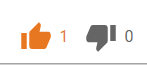 Do you like or dislike any of the suggested questions? Contact UsIf you want to get in touch, you can contact the Participation and Communities Team.Address: Q1.07, The Scottish Parliament, Edinburgh, EH99 1SPPhone: 0131 348 5000 or 0800 092 7500 (freephone)Email: engage@parliament.scotTwitter: @Engage_SP.parliament.scot/covid-questions 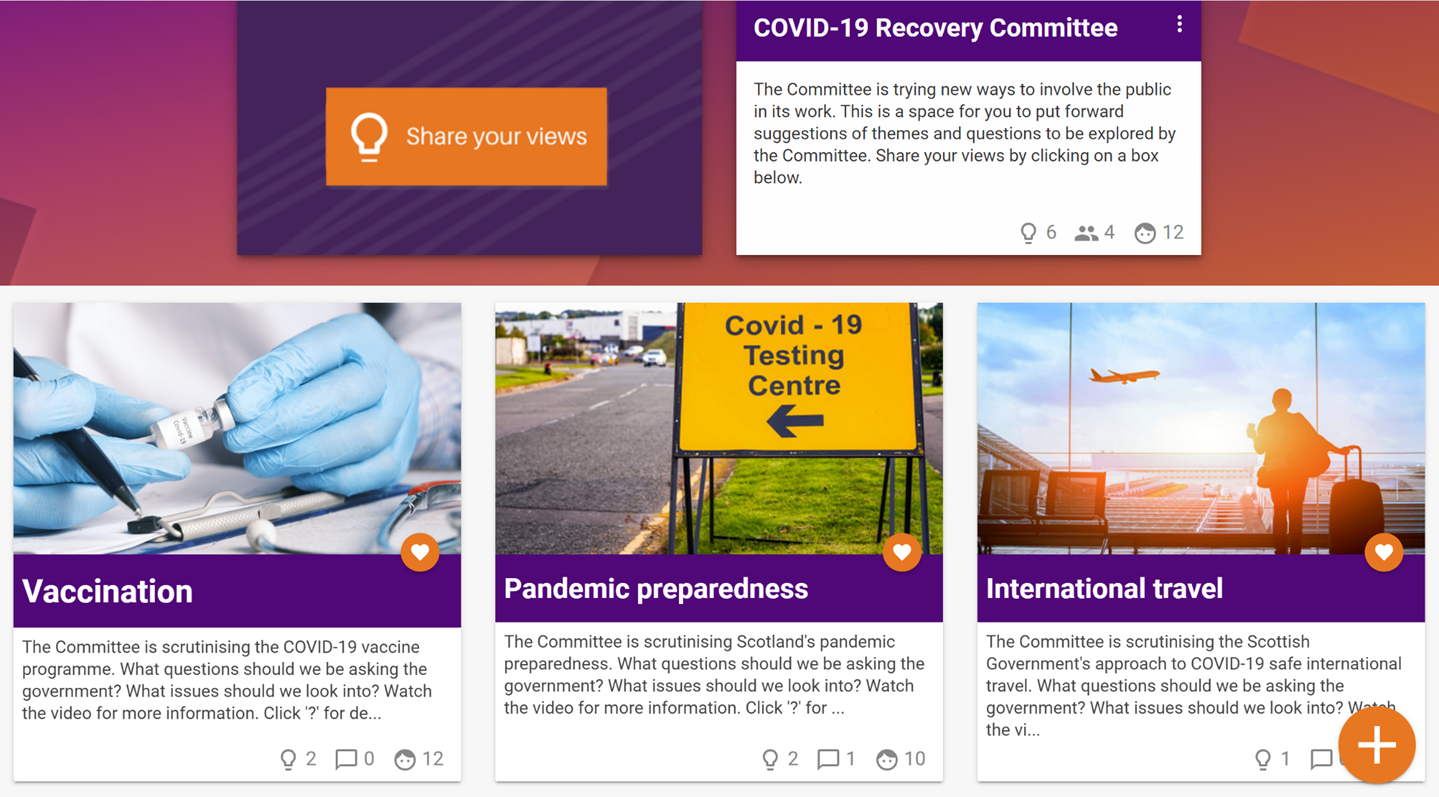 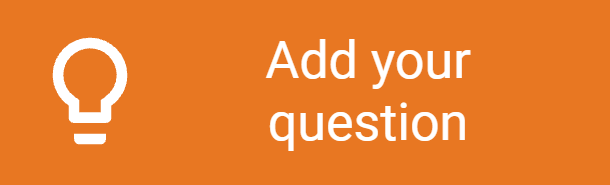 We would like to know…Provide some more detail about your question… We would like to know…Provide some more detail about your question… We want to know…Provide some more detail about your question… Our thoughts on suggested questions on the siteOur thoughts on suggested questions on the siteWe like these suggestions for questions…We dislike these suggestions for questions…